Resume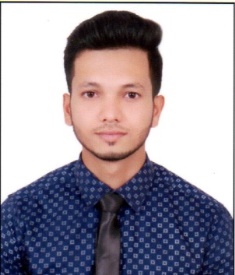 Name:	MohdMohd.350908@2freemail.com 	 ObjectiveTo seek a position within a progressive, reputed organization in order to achieve results and attain professional growth in both technical and managerial fields, while embracing new technology and strategies to remain competitive in the markets.Professional ExperienceCompany: STUDIOLINE CONSULTING INC– Hyderabad India. Duration: August 2014 to February 2017Position: Document Controller (Accountant). ResponsibilitiesResponsible for all basic accounting functions.Data entry and other paper worksInteracting to clients through emails.Presentation of ppt.Reconciled various expenditure reports to source documents.Reviewed procurement documents and invoices for accuracy.Prepared routine entries and posted financial transactions.Enter cash transactions in ledgers and reconcile cash reports; prepare bank deposits. Assist in preparation of financial statements such as billings, budgets, and cost reports. Assist in ordering, care, maintenance, and utilization of department equipment, supplies, and inventories.Company: Mind Map Consulting – Hyderabad India. Duration: 6 months –January 2014 till June 2014Position: Customer Care Executive Responsibilities:Responsible for handling outbound and inbound callsProvided customer support and handled the queries of clientsFollow-up and track on customer enquiriesMaintains record of all enquiries & related details in Computer SystemsProvided all Back-office support tasks like sending and receiving emailsEducational CredentialsAccounting Packages & CertificationTally(ERP9), Peachtree, Focus, QuickBooksDiploma in computer accountancy.Diploma in MS Office.Diploma in Oracle Finance Apps.Finance & Accounting Certificate (Four months) Training from Genpact-Nasscom, Hyderabad, India.   Personal InformationDate of Birth		: 	July 20th, 1993	Nationality		: 	IndianMarital Status		: 	Single    Languages Known	:	English, Urdu & HindiVisa Type		: 	Visit VisaVisa Expiry		:	June 6th, 2017I hereby declare that the above information is correct to the best of my knowledge.                                                                                                    COURSEUNIVERSITYYEAR OF PASSINGMaster Of Business Administration (M.B.A)Osmania University2016Bachelor Of Commerce (B.Com)Osmania University 2014